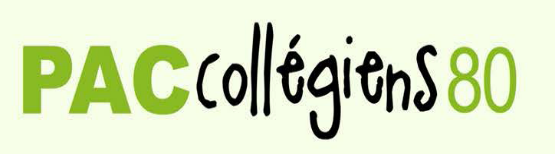 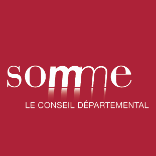 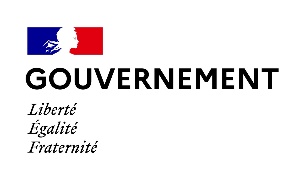 PACCollégiens80*Thématiques possibles pour les projets PAC de Niveau 1 :Lecture, écriture, oralité (combinaison possible) Arts du spectacle (théâtre, danse, musique, musique, cirque / arts de la rue)Arts de l’espace (paysage, architecture)Arts plastiques et visuels (photographie...)Cinéma / audiovisuel (en complément du dispositif Collège au Cinéma)Patrimoine et archéologie (patrimoine, archives, mémoire collective, archéologie)Arts et sciences (croisement d’un domaine scientifique et d’un domaine artistique)Éducation aux médias et à l’Information** 1 – n’a pas répondu aux attentes 					    3 – a été conforme aux attentes     2 – a répondu partiellement aux attentes 				    4 – a dépassé les attentes  BILAN FINANCIER PROJETS PAC DE NIVEAU 1VILLE : …………………………………………………….COLLEGE : ……………………………………………………………….ANNEE SCOLAIRE 2022 – 2023BILAN FINANCIER PROJETS PAC DE NIVEAU 1VILLE : …………………………………………………….COLLEGE : ……………………………………………………………….ANNEE SCOLAIRE 2022 – 2023BILAN FINANCIER PROJETS PAC DE NIVEAU 1VILLE : …………………………………………………….COLLEGE : ……………………………………………………………….ANNEE SCOLAIRE 2022 – 2023BILAN FINANCIER PROJETS PAC DE NIVEAU 1VILLE : …………………………………………………….COLLEGE : ……………………………………………………………….ANNEE SCOLAIRE 2022 – 2023BILAN FINANCIER PROJETS PAC DE NIVEAU 1VILLE : …………………………………………………….COLLEGE : ……………………………………………………………….ANNEE SCOLAIRE 2022 – 2023BILAN FINANCIER PROJETS PAC DE NIVEAU 1VILLE : …………………………………………………….COLLEGE : ……………………………………………………………….ANNEE SCOLAIRE 2022 – 2023BILAN FINANCIER PROJETS PAC DE NIVEAU 1VILLE : …………………………………………………….COLLEGE : ……………………………………………………………….ANNEE SCOLAIRE 2022 – 2023BILAN FINANCIER PROJETS PAC DE NIVEAU 1VILLE : …………………………………………………….COLLEGE : ……………………………………………………………….ANNEE SCOLAIRE 2022 – 2023BILAN FINANCIER PROJETS PAC DE NIVEAU 1VILLE : …………………………………………………….COLLEGE : ……………………………………………………………….ANNEE SCOLAIRE 2022 – 2023BILAN FINANCIER PROJETS PAC DE NIVEAU 1VILLE : …………………………………………………….COLLEGE : ……………………………………………………………….ANNEE SCOLAIRE 2022 – 2023BILAN FINANCIER PROJETS PAC DE NIVEAU 1VILLE : …………………………………………………….COLLEGE : ……………………………………………………………….ANNEE SCOLAIRE 2022 – 2023BILAN FINANCIER PROJETS PAC DE NIVEAU 1VILLE : …………………………………………………….COLLEGE : ……………………………………………………………….ANNEE SCOLAIRE 2022 – 2023BILAN FINANCIER PROJETS PAC DE NIVEAU 1VILLE : …………………………………………………….COLLEGE : ……………………………………………………………….ANNEE SCOLAIRE 2022 – 2023BILAN FINANCIER PROJETS PAC DE NIVEAU 1VILLE : …………………………………………………….COLLEGE : ……………………………………………………………….ANNEE SCOLAIRE 2022 – 2023BILAN FINANCIER PROJETS PAC DE NIVEAU 1VILLE : …………………………………………………….COLLEGE : ……………………………………………………………….ANNEE SCOLAIRE 2022 – 2023BILAN FINANCIER PROJETS PAC DE NIVEAU 1VILLE : …………………………………………………….COLLEGE : ……………………………………………………………….ANNEE SCOLAIRE 2022 – 2023BILAN FINANCIER PROJETS PAC DE NIVEAU 1VILLE : …………………………………………………….COLLEGE : ……………………………………………………………….ANNEE SCOLAIRE 2022 – 2023BILAN FINANCIER PROJETS PAC DE NIVEAU 1VILLE : …………………………………………………….COLLEGE : ……………………………………………………………….ANNEE SCOLAIRE 2022 – 2023Montant subvention de Niveau 1 allouée                                       €                                      €                                      €                                      €                                      €                                      €                                      €                                      €                                      €                                      €                                      €                                      €                                      €                                      €                                      €                                      €                                      €Bilan global projets Niveau 1Bilan global projets Niveau 1Nombre de projets de N1Nombre de projets de N1Nombre total d’élèves concernés par les projets de N1Coût global de tous les projets de Niveau 1TOTALMontant TransportTOTALMontant BilletterieTOTALInterventionTOTALAtelierTOTALAutres / DiversTOTALNombre de factures liées aux projetsTOTALInformation importante à propos du fonctionnement du tableau : Commencez par remplir les données, nombres d’élèves et financières correspondant à chaque projet, en mettant bien « 0 » s’il n’y a pas de dépense, puis sélectionnez les cases jaunes et appuyez sur F9, les calculs totaux se feront automatiquement.Information importante à propos du fonctionnement du tableau : Commencez par remplir les données, nombres d’élèves et financières correspondant à chaque projet, en mettant bien « 0 » s’il n’y a pas de dépense, puis sélectionnez les cases jaunes et appuyez sur F9, les calculs totaux se feront automatiquement.Information importante à propos du fonctionnement du tableau : Commencez par remplir les données, nombres d’élèves et financières correspondant à chaque projet, en mettant bien « 0 » s’il n’y a pas de dépense, puis sélectionnez les cases jaunes et appuyez sur F9, les calculs totaux se feront automatiquement.Information importante à propos du fonctionnement du tableau : Commencez par remplir les données, nombres d’élèves et financières correspondant à chaque projet, en mettant bien « 0 » s’il n’y a pas de dépense, puis sélectionnez les cases jaunes et appuyez sur F9, les calculs totaux se feront automatiquement.Information importante à propos du fonctionnement du tableau : Commencez par remplir les données, nombres d’élèves et financières correspondant à chaque projet, en mettant bien « 0 » s’il n’y a pas de dépense, puis sélectionnez les cases jaunes et appuyez sur F9, les calculs totaux se feront automatiquement.Information importante à propos du fonctionnement du tableau : Commencez par remplir les données, nombres d’élèves et financières correspondant à chaque projet, en mettant bien « 0 » s’il n’y a pas de dépense, puis sélectionnez les cases jaunes et appuyez sur F9, les calculs totaux se feront automatiquement.Bilan global projets Niveau 1Bilan global projets Niveau 100,00 €   0,00 €   0,00 €   0,00 €   0,00 €   0,00 €Information importante à propos du fonctionnement du tableau : Commencez par remplir les données, nombres d’élèves et financières correspondant à chaque projet, en mettant bien « 0 » s’il n’y a pas de dépense, puis sélectionnez les cases jaunes et appuyez sur F9, les calculs totaux se feront automatiquement.Information importante à propos du fonctionnement du tableau : Commencez par remplir les données, nombres d’élèves et financières correspondant à chaque projet, en mettant bien « 0 » s’il n’y a pas de dépense, puis sélectionnez les cases jaunes et appuyez sur F9, les calculs totaux se feront automatiquement.Information importante à propos du fonctionnement du tableau : Commencez par remplir les données, nombres d’élèves et financières correspondant à chaque projet, en mettant bien « 0 » s’il n’y a pas de dépense, puis sélectionnez les cases jaunes et appuyez sur F9, les calculs totaux se feront automatiquement.Information importante à propos du fonctionnement du tableau : Commencez par remplir les données, nombres d’élèves et financières correspondant à chaque projet, en mettant bien « 0 » s’il n’y a pas de dépense, puis sélectionnez les cases jaunes et appuyez sur F9, les calculs totaux se feront automatiquement.Information importante à propos du fonctionnement du tableau : Commencez par remplir les données, nombres d’élèves et financières correspondant à chaque projet, en mettant bien « 0 » s’il n’y a pas de dépense, puis sélectionnez les cases jaunes et appuyez sur F9, les calculs totaux se feront automatiquement.Information importante à propos du fonctionnement du tableau : Commencez par remplir les données, nombres d’élèves et financières correspondant à chaque projet, en mettant bien « 0 » s’il n’y a pas de dépense, puis sélectionnez les cases jaunes et appuyez sur F9, les calculs totaux se feront automatiquement.Intitulés des projets (à compléter en fonction de vos réalisations)Nom de la structure / intervenantNombre de classes concernées par le projetNiveaux des Classes concernées par le projetNombre d’élèves concernés par le projetCoût global du projetMontant Transport du projet Montant Billetterie du projet Montant Intervention du projet Montant Atelier du projet Montant Autres / Divers du projet Nombre de factures jointes liées au projet Date de tenue du projet Thématique du Projet 1 *(cf sous le tableau)Rencontre avec un auteur (1=oui/0=non)(cf sous le tableau)Le rdv culturel (indiquer 1,2,3 ou 4) **(cf sous le tableau)Favoriser l’ouverture culturelle (indiquer 1,2,3 ou 4) **(cf sous le tableau)Qualité des relations avec les intervenants (indiquer 1,2,3 ou 4) **(cf sous le tableau)Intitulé projet 1 (nom à indiquer)Intitulé projet 2 (nom à indiquer)Intitulé projet 3 (nom à indiquer)Intitulé projet 4 (nom à indiquer)Intitulé projet 5 (nom à indiquer)Intitulé projet 6 (nom à indiquer)Intitulé projet 7 (nom à indiquer)Intitulé projet 8 (nom à indiquer)Intitulé projet 9 (nom à indiquer)Intitulé projet 10 (nom à indiquer)Intitulé projet 11 (nom à indiquer)Intitulé projet 12 (nom à indiquer)Intitulé projet 13 (nom à indiquer)Intitulé projet 14 (nom à indiquer)Intitulé projet 15 (nom à indiquer)Intitulé projet 16 (nom à indiquer)Intitulé projet 17 (nom à indiquer)Intitulé projet 18 (nom à indiquer)Intitulé projet 19 (nom à indiquer)Intitulé projet 20 (nom à indiquer)Intitulé projet 21 (nom à indiquer)Intitulé projet 22 (nom à indiquer)Intitulé projet 23 (nom à indiquer)Intitulé projet 24 (nom à indiquer)Intitulé projet 25 (nom à indiquer)